EXAMEN SCHEIKUNDE VWO 2015, EERSTE TIJDVAK, correctievoorschriftStanyl®	2015-I(I)maximumscore 3Een juist antwoord kan als volgt zijn weergegeven: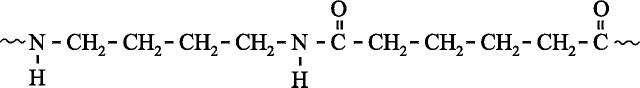 juiste structuur van de monomeereenheden van hexaandizuur en butaan-1,4-diamine	1in de structuurformule van Stanyl® de amidebinding juist weergegeven	1begin en eind van het fragment weergegeven met ~ of – of •	1Opmerking
Wanneer in een overigens juist antwoord het gedeelte -CH2-CH2-CH2-CH2- is weergegeven als
(CH2)4, dit goed rekenen.maximumscore 3Een juiste berekening kan als volgt zijn weergegeven: = 1,1103 (m3)berekening van het aantal mol butaan-1,4-diamine in 1,0 ton: 1,0 (ton) vermenigvuldigen met 106 (g ton–1) en delen door de molaire massa van butaan-1,4-diamine (bijvoorbeeld via Binas-tabel 99: 88,16 g mol–1)	1berekening van het aantal mol H2: het aantal mol butaan-1,4-diamine vermenigvuldigen met 4	1berekening van het aantal m3 H2: het aantal mol H2 vermenigvuldigen met het molaire volume van een gas (bijvoorbeeld via Binas-tabel 7: 2,45·10–2 m3 mol–1)	1Indien in een overigens juist antwoord het aantal m3 waterstof is berekend met behulp van 
Vm = 2,24·10–2 (m3 mol–1) of met behulp van de molaire massa van waterstof en de dichtheid van waterstof uit Binas-tabel 12 of 40A	2Opmerking
Wanneer in vraag 1  een onjuiste structuurformule voor butaan-1,4-diamine is gebruikt, met als consequent gevolg dat in vraag 2  een onjuiste molaire massa van butaan-1,4-diamine wordt gebruikt, dit hier niet aanrekenen.maximumscore 3C6H12O + 3 H2O  C6H10O4 + 8 H+ + 8 elinks van de pijl C6H12O en rechts van de pijl C6H10O4	1links van de pijl H2O en rechts van de pijl H+ en e	1zuurstofbalans en waterstofbalans en ladingsbalans juist	1Indien een antwoord is gegeven als:
C6H12O + 3 H2O + 8 e  C6H10O4 + 8 H+	2OpmerkingenWanneer in een overigens juist antwoord een evenwichtsteken is gebruikt in plaats van een reactiepijl, dit goed rekenen.Wanneer in een overigens juist antwoord gebruik is gemaakt van structuurformules, dit goed rekenen.Wanneer in vraag 1  een onjuiste structuurformule voor hexaandizuur is gebruikt, met als consequent gevolg dat in vraag 3  een onjuiste molecuulformule van hexaandizuur wordt gebruikt, dit hier niet aanrekenen.maximumscore 3NO3 + 3 H+ + 2e  HNO2 + H2O	(×4)C6H12O + 3 H2O  C6H10O4 + 8 H+ + 8 e	(×1)C6H12O + 4 NO3 + 4 H+  C6H10O4 + 4 HNO2 + H2Ojuiste halfreactie van salpeterzuur	1juiste optelling van beide vergelijkingen van de halfreacties	1wegstrepen van H2O en H+ voor en na de pijl	1Indien een antwoord is gegeven als:	2NO3 + 2 H+ + e  NO2 + H2O	(×8)C6H12O + 3 H2O  C6H10O4 + 8 H+ + 8 e	(×1)8 NO3 + 8 H+ + C6H12O  8 NO2 + 5 H2O + C6H10O4Indien een antwoord is gegeven als:	2NO3 + 4 H+ + 3 e  NO + 2 H2O	(×8)C6H12O + 3 H2O  C6H10O4 + 8 H+ + 8 e	(×3)8 NO3 + 3 C6H12O + 8 H+  8 NO + 7 H2O + 3 C6H10O4Indien een antwoord is gegeven als:	1NO3 + H2O + 2 e  NO2 + 2 OH	(×4)C6H12O + 3 H2O  C6H10O4 + 8 H+ + 8 e	(×1)4 NO3 + C6H12O  4 NO2 + C6H10O4 + H2OOpmerkingenWanneer in een overigens juist antwoord gebruik is gemaakt van de notatie HNO3 voor salpeterzuur, dit goed rekenen.Wanneer in een overigens juist antwoord gebruik is gemaakt van de notatie H+ + NO2– voor salpeterigzuur, dit goed rekenen.Wanneer een onjuist antwoord op vraag 4  het consequente gevolg is van een onjuist antwoord op vraag 3 , dit antwoord op vraag 4  goed rekenen, tenzij het antwoord op vraag 3  als consequentie heeft dat in het antwoord op vraag 4  het wegstrepen van H2O en/of H+ niet meer nodig is. In dat geval 1 scorepunt toekennen.maximumscore 3Een juiste berekening kan als volgt zijn weergegeven: = 3,3 (ton)berekening van het aantal mol hexaandizuur: 1,0 (ton) vermenigvuldigen met 106 (g ton–1) en delen door de molaire massa van hexaandizuur (bijvoorbeeld via Binas-tabel 99: 146,1 g mol–1)	1berekening van het aantal mol waterstofperoxide voor de productie van 1,0 ton hexaandizuur: het aantal mol hexaandizuur vermenigvuldigen met 4 en delen door 93(%) en vermenigvuldigen met 102(%)	1omrekening van het aantal mol waterstofperoxide naar het aantal ton waterstofperoxide-oplossing: het aantal mol waterstofperoxide vermenigvuldigen met de molaire massa van waterstofperoxide (bijvoorbeeld via Binas-tabel 98: 34,01 g mol–1) en delen door 106 (g ton–1) en delen door 30(%) en vermenigvuldigen met 102(%)	1Opmerking
Wanneer in vraag 1  een onjuiste structuurformule voor hexaandizuur is gebruikt, met als consequent gevolg dat in vraag 5  een onjuiste molaire massa van hexaandizuur wordt gebruikt, dit hier niet aanrekenen.Vlamvertragers in zeezoogdieren	2015-I(II)maximumscore 2Een juist antwoord kan als volgt zijn weergegeven: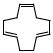 drie dubbele bindingen	1juiste weergave van het cyclododecaanskelet en de dubbele bindingen op de juiste plaats	1Indien een antwoord is gegeven als:	1

Indien een antwoord is gegeven als:	0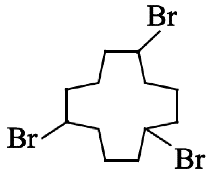 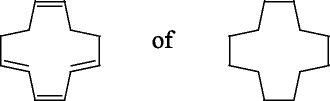 Opmerking
Wanneer een structuurformule is gegeven in plaats van een schematische weergave, dit niet aanrekenen.maximumscore 2Een voorbeeld van een juist antwoord is:De onderzoekers maken afzonderlijke chromatogrammen van zuiver alfa-, bèta- en gamma-HBCD en bepalen de plaats van de pieken / de retentietijd van alfa-, bèta- en gamma-HBCD. De pieken van
alfa-, bèta- of gamma-HBCD bevinden zich op dezelfde plaats / hebben dezelfde retentietijd als pieken afkomstig van het monster.notie dat afzonderlijke chromatogrammen van zuiver alfa-, bèta- en gamma-HBCD gemaakt moeten worden	1notie dat de pieken van alfa-, bèta- en gamma-HBCD zich op dezelfde plaats bevinden / dezelfde retentietijd hebben als pieken afkomstig van het monster	1maximumscore 2Een voorbeeld van een juist antwoord is:Hypothese 1 is niet in overeenstemming met de resultaten van het experiment. De respons / het piekoppervlak / de concentratie / de piekhoogte van gamma-HBCD neemt wel af, maar hierbij neemt de respons / het piekoppervlak / de concentratie / de piekhoogte van alfa-HBCD niet toe. (Als het gamma-HBCD in alfa-HBCD omgezet zou worden, zou de concentratie met alfa-HBCD toenemen als de concentratie gamma-HBCD afneemt.)Hypothese 2 is wel in overeenstemming met de resultaten van het experiment. De respons / het piekoppervlak / de concentratie / de piekhoogte van alfa-HBCD blijft constant en de respons / het piekoppervlak / de concentratie / de piekhoogte van gamma-HBCD neemt af. (Dit kan worden veroorzaakt doordat gamma-HBCD wel wordt afgebroken door de lever en alfa-HBCD niet.)hypothese 1 is niet in overeenstemming met de resultaten en uitleg	1hypothese 2 is in overeenstemming met de resultaten en uitleg	1Opmerking
Wanneer in een overigens juist antwoord voor hypothese 1 gegeven is: ‘Of hypothese 1 juist is kan niet worden vastgesteld. Misschien vindt de isomerisatie van gamma-HBCD tot alfa-HBCD even snel plaats als de afbraak van alfa-HBCD’, dit goed rekenen.maximumscore 3Voorbeelden van een juist antwoord zijn:Van Br komen in de natuur twee isotopen (79Br en 81Br in ongeveer gelijke hoeveelheden) voor. Hierdoor bestaan drie mogelijke combinaties van de isotopen in ionen Br2–: 79Br-79Br, 81Br-79Br en 81Br-81Br. Omdat de combinatie 81Br-79Br op twee manieren gemaakt kan worden, is de piek bij m/z = 160 de hoogste / (ongeveer) twee keer zo hoog als de andere twee.Br heeft twee isotopen A en B (79Br en 81Br die in ongeveer gelijke hoeveelheden voorkomen). Er zijn drie pieken omdat Br2– kan voorkomen als AA-AB-BB. De middelste piek zal de hoogste zijn, omdat deze ook als BA gevormd kan zijn.notie dat van Br in de natuur twee isotopen (79Br en 81Br in ongeveer gelijke hoeveelheden) voorkomen	1uitleg dat hierdoor drie mogelijke combinaties van de isotopen in ionen Br2– voorkomen	1rest van de uitleg	1Indien een antwoord is gegeven als: ‘De drie pieken rond m/z = 160 worden veroorzaakt door de combinaties 79Br-79Br, 81Br-79Br en 81Br-81Br. De piek bij m/z = 158 is de hoogste want Br-79 komt
het meest voor.’	2maximumscore 3Een voorbeeld van een juist antwoord is:De molecuulmassa van HBCD bedraagt 642 u / 641,7 u. De massa van [M–H]– bedraagt 657 u, dus de molecuulmassa van M bedraagt 658 u. De massa is dus met 16 u / 16,3 u toegenomen, dit betekent dat een O atoom is opgenomen. De molecuulformule van het reactieproduct is dus C12H18Br6O.berekening van de molecuulmassa van HBCD (bijvoorbeeld via Binas-tabel 25: 642 u)	1notie dat de molecuulmassa van HBCD met 16 u is toegenomen / de molecuulmassa van omgezet HBCD 658 u bedraagt	1conclusie dat de molecuulformule C12H18Br6O is	1Indien een antwoord is gegeven als: ‘De molecuulmassa van HBCD bedraagt 642 u. De massa van [M–H]– bedraagt 657 u, dus de molecuulmassa van M bedraagt 658 u. De massa is dus met 16 u toegenomen, dit betekent dat een NH2 groep is opgenomen.
De molecuulformule van het reactieproduct is dus C12H18Br6NH2 / C12H20Br6N’	2maximumscore 2Een voorbeeld van een juist antwoord is:De stof lost iets beter op in water (dan HBCD). Dit wijst erop dat in het molecuul een waterstofbrugvormende groep aanwezig is. In het molecuul is één O atoom aanwezig, dus er kan een OH groep gevormd zijn.notie dat de stof beter oplosbaar is in water hetgeen wijst op een waterstofbrugvormende groep	1conclusie	1Indien het volgende antwoord is gegeven: ‘De stof lost iets beter op in water (dan HBCD). Dit wijst erop dat in het molecuul een waterstofbrugvormende groep aanwezig is. In het molecuul is één O atoom aanwezig, dus er kan een ketongroep / een C=O groep gevormd zijn.’	1OpmerkingenWanneer een antwoord is gegeven als:
‘Als de piek bij m/z = 559 wordt vergeleken met de piek bij m/z = 577 van het ion [M-H]– , kan worden afgeleid dat uit een ion [M-H]– nog 18 u oftewel H2O is afgesplitst. Dat kan alleen als in het molecuul een OH groep aanwezig is. De molecuulformule wordt dan C12H18Br6O. De massa hiervan (is 658 u, dat) stemt overeen met de massa van het ion [M-H]– in het massaspectrum’, dit goed rekenen.Wanneer een onjuist antwoord op vraag 11  het consequente gevolg is van een onjuist antwoord op vraag 10 , dit niet opnieuw aanrekenen.Koolstofdioxide-afvang	2015-I(III)maximumscore 3Een juist antwoord kan als volgt zijn weergegeven:CO2 + H2O + H2N–CH2–CH2–OH  HCO3– + H3N+–CH2–CH2–OHstructuurformule van 2-amino-ethanol voor het evenwichtsteken	1CO2 en H2O voor het evenwichtsteken en HCO3– na het evenwichtsteken	1structuurformule van het geconjugeerde zuur van 2-amino-ethanol na het evenwichtsteken	1Indien in een overigens juiste vergelijking de reactie verloopt tot CO32–	2
Indien in een overigens juiste vergelijking een reactiepijl is gebruikt	2
Indien in een overigens juist antwoord een onjuiste structuurformule van 2-amino-ethanol en een daarbij behorende structuurformule van het geconjugeerde zuur is gebruikt	2
Indien in een overigens juist antwoord de coëfficiënten niet gelijk zijn aan 1	2OpmerkingenWanneer het geconjugeerde zuur van 2-amino-ethanol is weergegeven als [H3N–CH2–CH2–OH]+, dit goed rekenen.Wanneer in een overigens juist antwoord CO2 + H2O is weergegeven als H2CO3, dit goed rekenen.Wanneer CO2 en H2O in structuurformules zijn weergegeven, dit niet aanrekenen.maximumscore 2Voorbeelden van een juist antwoord zijn:(De reactie van opgelost CO2 met MEA in reactor A is exotherm.) De reactie in reactor B waarbij CO2 vrijkomt (is de omgekeerde reactie van de reactie in reactor A en) is endotherm. Om evenwicht 2 te laten aflopen naar de kant van (opgelost) CO2 moet de temperatuur dus verhoogd worden. De temperatuur in reactievat B moet dus hoger zijn dan de 65 °C van reactievat A.Bij hogere temperatuur lossen gassen slechter op in vloeistoffen / wordt in een evenwicht meer gasvormige stof gevormd. CO2 moet vrijkomen, dus de temperatuur moet hoger zijn dan 65 °C.notie dat de reactie in reactievat B waarbij CO2 ontstaat endotherm is	1notie dat een evenwicht naar de endotherme kant verschuift wanneer de temperatuur wordt
verhoogd en conclusie	1ofnotie dat bij hogere temperatuur gassen slechter oplossen in vloeistoffen / in een evenwicht meer gasvormige stof gevormd wordt	1conclusie	1maximumscore 3Voorbeelden van een juist antwoord zijn:De reactie van een zwakke base met (het zwakke zuur) CO2 is omkeerbaar / een evenwichtsreactie. Hierdoor is het mogelijk om de reactie / het evenwicht weer naar de andere kant te laten verlopen door andere omstandigheden te kiezen. Een sterke base is niet geschikt, omdat de reactie tussen CO2 en een sterke base aflopend / niet omkeerbaar is.Als een zwakke base gebruikt wordt, is het mogelijk om in reactor B de base weer terug te winnen door het evenwicht naar links te laten verschuiven. Bij gebruik van een sterke base is de reactie aflopend en moet telkens nieuwe base aangevoerd worden (in reactor A).notie dat de reactie van een zwakke base met (het zwakke zuur) CO2 omkeerbaar is / een evenwichtsreactie is	1notie dat het mogelijk is om het evenwicht weer naar de andere kant te laten verlopen door andere omstandigheden te kiezen	1notie dat de reactie tussen CO2 en een sterke base aflopend / niet omkeerbaar is	1ofnotie dat de zwakke base in reactor B teruggewonnen kan worden	1notie dat het mogelijk is om het evenwicht weer naar de andere kant te laten verlopen door andere omstandigheden te kiezen	1notie dat bij gebruik van een sterke base telkens nieuwe base moet worden toegevoerd
(in reactor A)	1maximumscore 3Een voorbeeld van een juiste berekening is: = 86 (%)berekening van het aantal m3 CO2 in gasstroom A en B: het aantal m3 in gasstroom A vermenigvuldigen met 10(%) en delen door 102(%) respectievelijk het aantal m3 in gasstroom B vermenigvuldigen met 95(%) en delen door 102(%)	1berekening van het aantal mol CO2 in gasstroom A en B: het aantal m3 CO2 in gasstroom A 
delen door het volume van een mol gas in reactievat A respectievelijk het aantal m3 CO2 in 
gasstroom B delen door het volume van een mol gas in reactievat B	1berekening van het percentage CO2 dat is afgevangen: het gevonden aantal mol CO2 in gasstroom B delen door het gevonden aantal mol CO2 in gasstroom A en vermenigvuldigen met 102(%)	1maximumscore 2CaSiO3 + 2 CO2 + H2O  Ca2+ + 2 HCO3– + SiO2voor de pijl uitsluitend CaSiO3 , CO2 en H2O en na de pijl uitsluitend Ca2+, HCO3– en SiO2	1bij juiste formules voor en na de pijl juiste coëfficiënten	1Indien de volgende vergelijking is gegeven:	1
CaSiO3 + 2 CO2 + H2O  Ca(HCO3)2 + SiO2
Indien de volgende vergelijking is gegeven:	1
CaSiO3 + H2CO3  Ca2+ + OH– + HCO3–  + SiO2Opmerking
Wanneer één van de volgende vergelijkingen is gegeven:
CaSiO3 + CO2 + H2CO3  Ca2+ + 2 HCO3–  + SiO2 of
CaSiO3 + 2 H2CO3  Ca2+ + 2 HCO3–  + SiO2 + H2O,
dit goed rekenen.Thermoplastisch zetmeel	2015-I(IV)maximumscore 2Een juiste berekening kan als volgt zijn weergegeven: = 2,3 105 (monomeereenheden)berekening van de molaire massa van een eenheid C6H10O5 (bijvoorbeeld via Binas-tabel 99):
162,1 g mol–1	1berekening van het gemiddelde aantal monomeereenheden in een molecuul zetmeel: de gemiddelde molaire massa van zetmeel delen door de molaire massa van een eenheid C6H10O5	1maximumscore 4Voorbeelden van een juiste berekening zijn: = 9,0104 (g)en = 9,0104 (g)berekening van het aantal mol zetmeel in 100 g: 100 (g) delen door de molaire massa van zetmeel	1berekening van het aantal mol water dat wordt gebruikt om 1 mol zetmeel om te zetten tot TPS: de gemiddelde molaire massa van zetmeel delen door de gemiddelde molaire massa van TPS en de uitkomst verminderen met 1	1berekening van het aantal mol water dat wordt gebruikt om 100 g zetmeel om te zetten tot TPS: het aantal mol zetmeel in 100 g vermenigvuldigen met het aantal mol water dat nodig is om 1 mol zetmeel om te zetten tot TPS	1berekening van het aantal gram water dat wordt gebruikt om 100 g zetmeel om te zetten tot TPS: het aantal mol water dat wordt gebruikt om 100 g zetmeel om te zetten tot TPS vermenigvuldigen met de molaire massa van water (bijvoorbeeld via Binas-tabel 98: 18,02 g mol–1)	1ofberekening van het aantal monomere eenheden in een mol TPS: 1,9·106 delen door de molaire massa van een eenheid C6H10O5 (bijvoorbeeld via Binas-tabel 98: 162,1 g mol–1)	1berekening van het aantal mol water dat wordt gebruikt om 1 mol zetmeel om te zetten tot TPS: het aantal monomere eenheden in 1 mol zetmeel (uit vraag 17: 2,3·105) delen door het aantal monomere eenheden in 1 mol TPS en de uitkomst verminderen met 1	1berekening van het aantal mol zetmeel in 100 g: 100 (g) delen door de molaire massa van zetmeel	1berekening van het aantal gram water dat wordt gebruikt om 100 g zetmeel om te zetten tot TPS: het aantal mol water dat wordt gebruikt om 100 g zetmeel om te zetten tot TPS vermenigvuldigen met het aantal mol zetmeel in 100 g en vermenigvuldigen met de molaire massa van water (bijvoorbeeld via Binas-tabel 98: 18,02 g mol–1)	1Indien de volgende berekening is gegeven:	2
 = 11 (g)Indien slechts als antwoord is gegeven  × 18,02 = 4,9 105 (g)	1Opmerking
Wanneer een berekening met een juiste uitkomst berust op de aanname dat 100 g TPS wordt gevormd, zoals in
 = 9,0104 (g), dit goed rekenen.maximumscore 2Een juist antwoord kan als volgt zijn weergegeven: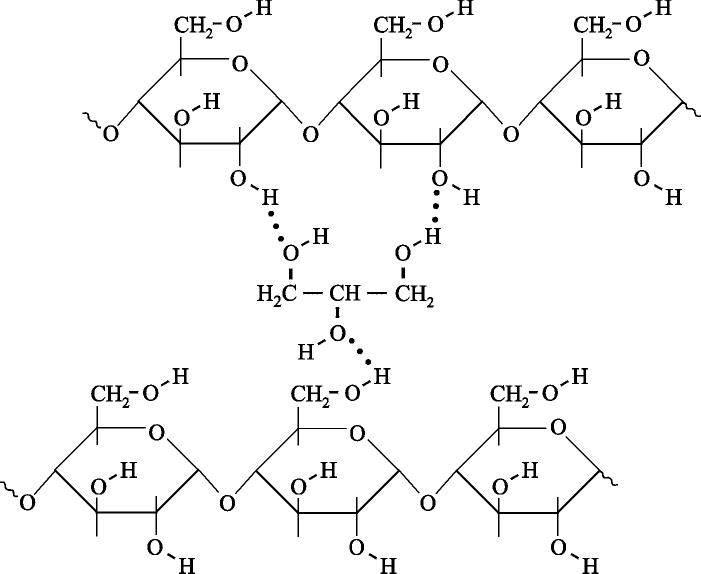 structuurformule van glycerol	1minimaal twee juiste waterstofbruggen getekend tussen OH groepen van het glycerolmolecuul en
OH groepen van beide ketendelen	1Indien in een overigens juist antwoord behalve minstens één juiste waterstofbrug ook één of meer onjuiste waterstofbruggen zijn getekend	1Opmerking
Wanneer een antwoord is gegeven als:

dit goed rekenen.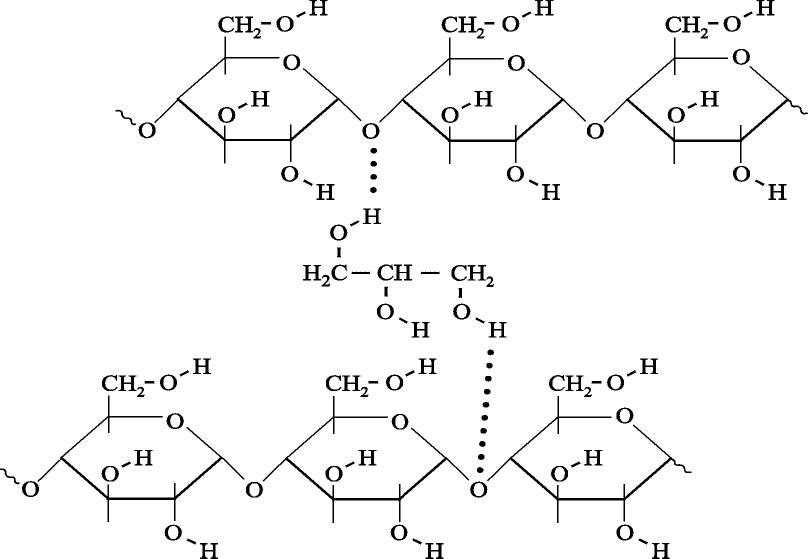 maximumscore 2Voorbeelden van een goed te rekenen antwoord zijn:Doordat de glycerolmoleculen tussen de ketens komen, vormen de ketens waterstofbruggen met glycerol. Het aantal waterstofbruggen tussen de ketens neemt hierdoor af, waardoor de ketens makkelijker langs elkaar kunnen bewegen (en het materiaal beter te vervormen wordt).Doordat de glycerolmoleculen tussen de ketens komen, wordt de gemiddelde afstand tussen de ketens groter. De vanderwaalsbindingen tussen de ketens worden hierdoor zwakker, waardoor de ketens makkelijker langs elkaar kunnen bewegen (en het materiaal beter te vervormen wordt).notie dat de ketens waterstofbruggen vormen met de glycerolmoleculen	1conclusie dat hierdoor het aantal waterstofbruggen tussen de ketens afneemt, waardoor de ketens makkelijker langs elkaar kunnen bewegen (en het materiaal beter te vervormen wordt)	1ofnotie dat door de glycerolmoleculen de afstand tussen de polymeerketens groter wordt	1conclusie dat hierdoor de vanderwaalsbindingen tussen de ketens zwakker worden, waardoor de ketens makkelijker langs elkaar kunnen bewegen (en het materiaal beter te vervormen wordt)	1Indien een antwoord is gegeven als: ‘Glycerol is een stroperige vloeistof, waardoor de ketens makkelijker langs elkaar glijden’	0maximumscore 2(C8H8)n + 10n O2  8n CO2 + 4n H2Ouitsluitend (C8H8)n en O2 voor de pijl en uitsluitend CO2 en H2O na de pijl	1bij juiste formules voor en na de pijl juiste coëfficiënten	1Indien de volgende vergelijking is gegeven:	1
C8H8 + 10 O2  8 CO2 + 4 H2OIndien de volgende vergelijking is gegeven:	1
4 (C8H9)n + 41n O2  32n CO2 + 18n H2Omaximumscore 3Een juiste berekening kan als volgt zijn weergegeven: = 53 (%)berekening van het aantal mol CO2 dat ontstaat als 1,0 kg polystyreen volledig wordt verbrand:
1,0 (kg) vermenigvuldigen met 103 (g kg–1) en delen door de molaire massa van een styreen-eenheid (bijvoorbeeld via Binas-tabel 99: 104,1 g mol–1) en vermenigvuldigen met 8	1berekening van het aantal kg CO2 dat kan ontstaan bij de volledige verbranding van 1,0 kg polystyreen: het aantal mol CO2 vermenigvuldigen met de molaire massa van CO2 (bijvoorbeeld via Binas-tabel 98: 44,01 g mol–1) en delen door 103 (g kg–1)	1berekening van de procentuele besparing in CO2-uitstoot:
1,6 (kg) aftrekken van het aantal kg CO2 dat ontstaat bij de volledige verbranding van 1,0 kg polystyreen, vervolgens delen door het aantal kg CO2 dat ontstaat bij de volledige verbranding van
1,0 kg polystyreen en vermenigvuldigen met 102(%)	1Arseenbacterie	2015-I(V)maximumscore 4Een juist antwoord kan als volgt zijn weergegeven: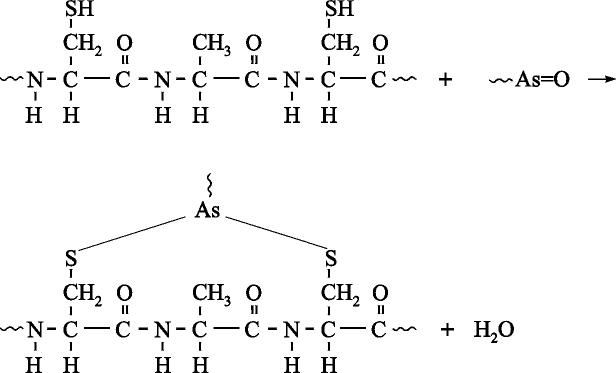 voor de pijl juiste zijgroepen van de aminozuren	1voor en na de pijl juiste weergave van de peptidebindingen	1voor de pijl ~As=O en na de pijl H2O en juiste weergave van de bindingen van ~As met beide Cys zijgroepen	1het begin van het eiwitfragment weergegeven met  of met  of met  en het einde met 
 of met of met  of met 	1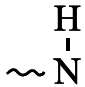 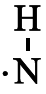 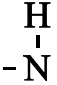 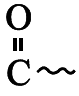 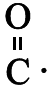 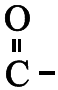 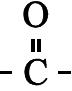 Indien in een overigens juist antwoord  is weergegeven met CO	3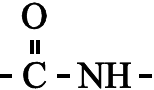 OpmerkingenWanneer de peptidebinding is weergegeven met , dit goed rekenen.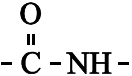 Wanneer na de pijl bij het As atoom de ~ is weggelaten, dit niet aanrekenen.maximumscore 1Voorbeelden van een juist antwoord zijn:De (tertiaire) structuur van het eiwit wordt veranderd.In het eiwit kunnen met deze SH groepen geen zwavelbruggen meer worden gemaakt, dus het eiwit krijgt mogelijk de verkeerde structuur.Het actieve centrum verandert.De SH groepen zijn van belang voor de werking.maximumscore 3Een juiste berekening leidt, afhankelijk van de gekozen methode, tot een antwoord tussen 3,2·10–2 : 1 en 3,3·10–2 : 1. = 3,2102 dus
 = 3,2102 : 1 /  = 1 : 31berekening [H3O+] = 10–9,80	1juiste notatie van de evenwichtsvoorwaarde`, eventueel gedeeltelijk ingevuld	1rest van de berekening	1Opmerking
Wanneer in een overigens juiste berekening is uitgegaan van [H3O+] = [AsO43–], dit goed rekenen.maximumscore 3HAsO42– + 2 H2O + 2 e– H2AsO3– + 3 OH–HAsO42– en H2O voor de pijl en H2AsO3– en OH– na de pijl	1elektronen voor de pijl en ladingsbalans juist	1bij juiste formules voor en na de pijl deeltjesbalans juist	1maximumscore 2Een voorbeeld van een juist antwoord is:De reactiesnelheid nam toe omdat het aantal bacteriën (per mL) toenam / de bacteriën zich vermeerderden.Aan het eind nam de reactiesnelheid af omdat de concentraties van lactaat en arsenaat / van de beginstoffen steeds lager werden.notie dat het aantal bacteriën (per mL) toenam / de bacteriën zich vermeerderden (waardoor de reactiesnelheid toenam)	1notie dat de concentraties van lactaat en arsenaat / van de beginstoffen steeds lager werden (waardoor de reactiesnelheid afnam)	1Indien een antwoord is gegeven als: ‘De reactiesnelheid nam toe omdat zich een evenwicht aan het instellen was. Aan het eind nam de reactiesnelheid af omdat het evenwicht zich had ingesteld.’	0
Indien een antwoord is gegeven als: ‘In de halfreactie van HAsO42– ontstaat OH–. Als het HAsO42– reageert met het ontstane OH– wordt het omgezet tot AsO43–. Hierdoor kan de omzetting van lactaat door HAsO42– niet meer plaatsvinden.’	0